Publicado en Madrid el 16/05/2017 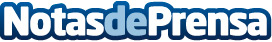 Ford implanta la tecnología de vídeo de CitNOW en toda su red europea Ford Vídeo Check es la plataforma de vídeo online diseñada por CitNOW que se implantará en 1.650 concesionarios Ford de 14 países europeos. El programa permite a los técnicos de los talleres Ford enviar a sus clientes vídeos personalizados con la revisión de sus vehículos Datos de contacto:Laura Hermida914351712Nota de prensa publicada en: https://www.notasdeprensa.es/ford-implanta-la-tecnologia-de-video-de-citnow Categorias: Internacional Motociclismo Automovilismo E-Commerce Software Industria Automotriz Innovación Tecnológica http://www.notasdeprensa.es